U N I T E D   S T A T E S   A I R   F O R C E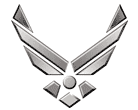 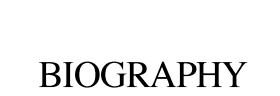 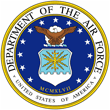 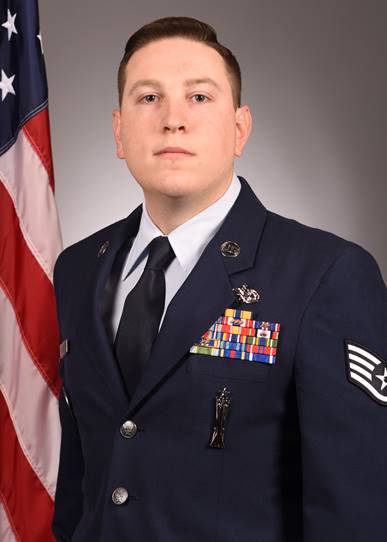 